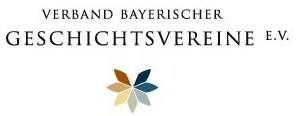 9. Tag der bayerischen LandesgeschichteDienstag, 12. Mai 2015, in IngolstadtNapoleon und BayernProgramm10.00 Uhr 		Einführung und Begrüßung Bayerisches Armeemuseum/Neues Schloss, Paradeplatz 4, 85049 Ingolstadt	Begrüßung: Dr. Christian Lösel, Oberbürgermeister der Stadt
		Ingolstadt	Einführung: Dr. Margot Hamm, Haus der Bayerischen Geschichte10.15 - 11.00 Uhr 	Präsentation der Uniform eines bayerischen Soldaten aus der
			Napoleonzeit ( Dr. Marcus Junkelmann, Mainburg)11.00 - 13.00 Uhr 	Ausstellungsführungen13.30 Uhr 		Vortragveranstaltung			Volkshochschule Ingolstadt, Hallstraße 5, 85049 Ingolstadt, Kollersaal13.30	Uhr 		Begrüßung (Prof. Dr. Manfred Treml, Rosenheim)			Grußwort (Bayerisches Staatsministerium für Bildung und Kultus,
			Wissenschaft und Kunst)Moderation: Dr. Michael Stephan, München14.00 Uhr		Bayerns schwieriger Umgang mit den Napoleonischen Kriegen 
			(Prof. Dr. Werner K. Blessing, Erlangen)14.45 Uhr 		Soldatenleben im Rußlandfeldzug ( Dr. Julia Murken, Tübingen)15.30 Uhr 		 KaffeepauseModeration: Dr. Markus Naser, Würzburg16.00 Uhr 		Napoleon in der bayerischen Erinnerungskultur                                        (Dr. Marcus Junkelmann)16.30 Uhr		Historische Lieder für und gegen Napoleon (Ernst Schusser, Bruckmühl) 17.15 Uhr		Abschlussdiskussion (Prof. Dr. Manfred Treml)18.00 Uhr		Empfang der Stadt Ingolstadt